Приложение №1к постановлению администрации Палехского муниципального районаот 08.07.2019   № 347-пСОСТАВрабочей группы по вопросам имущественной поддержкисубъектов малого и среднего предпринимательства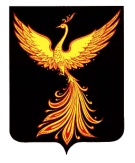 АДМИНИСТРАЦИЯПАЛЕХСКОГО МУНИЦИПАЛЬНОГО РАЙОНААДМИНИСТРАЦИЯПАЛЕХСКОГО МУНИЦИПАЛЬНОГО РАЙОНААДМИНИСТРАЦИЯПАЛЕХСКОГО МУНИЦИПАЛЬНОГО РАЙОНАПОСТАНОВЛЕНИЕПОСТАНОВЛЕНИЕПОСТАНОВЛЕНИЕот 11.11.2019 № 655-пО включении в рабочую группу по вопросам оказания имущественной поддержки субъектам малого и среднего предпринимательства Козловой Е.В. В целях формирования перечней муниципального имущества для предоставления имущественной поддержки субъектам малого и среднего предпринимательства на территории Палехского муниципального района, в рамках реализации положений Федерального закона от 24 июля 2007 года N 209-ФЗ "О развитии малого и среднего предпринимательства в Российской Федерации", администрация Палехского муниципального района постановляет:Включить в состав рабочей группы по вопросам оказания имущественной поддержки субъектам малого и среднего предпринимательства (далее - рабочая группа) члена рабочей группы начальника отдела культуры, спорта и молодежной политики Козлову Елену Владимировну.Глава Палехскогомуниципального районаИ.В. Старкин
Руководитель рабочей группы
Руководитель рабочей группы
Руководитель рабочей группыКузнецова Светлана Ивановна-   Первый заместитель главы администрации Палехского муниципального района Заместитель руководителя рабочей группыЗаместитель руководителя рабочей группыЗаместитель руководителя рабочей группыМарычев Сергей Николаевич-Начальник управления муниципального хозяйстваСекретарь рабочей группыШутова Наталия Петровна -Главный специалист управления экономики, инвестиций и сельского хозяйства Члены рабочей группы:Мельников Валерий Борисович-Советник Главы Палехского муниципального районаЯкубова Светлана Владимировна-Начальник организационно-правового управления Караушина Татьяна Вячеславовна-Начальник управления экономики, инвестиций и сельского хозяйстваПрохорова Марина Валерьевна-Глава Пановского сельского поселенияМолотова Татьяна Валентиновна-Глава Раменского сельского поселенияМусатова Ирина Геннадьевна-Глава Майдаковского сельского поселенияКозлова Елена Владимировна-Начальник отдела культуры, спорта и молодежной политики